Энергетический обмен (катаболизм) - ∑ реакций расщепления, которые обеспечивают распад               сложных органических соединений, что сопровождается освобождением энергии.   Это сложный многоступенчатый упорядоченный процесс, в  котором выделяют 3 этапа. Подготовительный начинается в пищеварительных вакуолях или ЖКТ. Энергетический эффект незначительный, выделяется 0,2 – 0.8% энергии (вся рассеивается в виде тепла).Бескислородный (аэробный) происходит в гиалоплазме и приводит к образованию        небольшого количества энергии. Все органические соединения, которые образовались       в ходе подготовительного этапа, подвергаются расщеплению без участия кислорода.       Гликолиз  - ∑ ферментативных реакций, которые обеспечивают бескислородное                  расщепление глюкозы до молочной кислоты и АТФ. Характерен анаэробным                 микроорганизмам и клеткам большинства высших животных. Энергетически                 малоэффективен (процесс окислительно-восстановительный,  но изменения                   степени окисления Сне происходит). Энергетический эффект  200 кДж.                      С6Н 12О2 + 2АДФ + 2Н3РО4 → 2С3Н6О3 + 2 Н2О + 2АТФ 				116 кДж на тепло         84кДж в АТФ								    40%       Брожение – процесс разложения органических веществ (углеводов) микроорганизмами                   (дрожжами, бактериями, мукоровыми  грибами, одноклеточными) в анаэробных                    условиях. Конечными продуктами могут быть: молочная  и масляная кислоты,                        этиловый и бутиловый спирт, ацетон, С2О и Н2О. Промежуточные продукты –                    исходный материал для  образования в клетках аминокислот и  жирных кислот                                                                                        Кислородный (аэробный)  протекает в матриксе и на кристах митохондрий с участием О2.         Освобождается более 90% энергии. Расщепление углеводов продолжается за счет        расщепления молочной кислоты до Н2О и С2О. Энергетический эффект 2600 кДж.               2С3Н6О3 + 6О2 + 36АДФ +  36Н3РО4  → 6СО2  + 42 Н2О + 36АТФ 				 1088 кДж на тепло       1512 кДж в АТФ      								90%       Цикл Кребса – последовательное превращение определенных органических кислот,                  которое происходит в матриксе митохондрий. В результате превращений одной                  молекулы С3Н6О3  образуются  2 молекулы АТФ, четыре пары атомов Н2,                   которые являются носителями энергии для образования АТФ в дыхательной                 цепи и 2 молекулы СО2, которые выделяются из клетки.        Окислительное фосфорилирование  процесс образования АТФ (фосфорилирование) в                результате переноса электронов по дыхательной цепи. Дыхательная цепь –               ∑ ферментов (флавопротеидов и цитохромов), встроенных во внутреннюю                 мембрану митохондрий, которые обеспечивают перенос электронов от атомов                 гидрогена (окисление)  на кислород (восстановление). В ходе реакций постепенно                 высвобождается энергия химических связей и ее аккумулирование в АТФ.                    Электроны гидрогена передаются по цепи дыхательных  ферментов, освобождая                  свою кинетическую энергию,  соединяются с Н+   и образуют Н2О. Энергия,                  которая при этом высвобождается, расходуется на синтез АТФ.                          Суммарное уравнение  расщепления глюкозы:                    С6Н 12О2  + 6О2 + 38АДФ + 38Н3РО4 → 6 СО2 +44 Н2О + 38АТФ 		          		1204 кДж на тепло         1596 кДж в АТФ					       45% 			55% Клеточное дыхание   –   это  о к и с л е н и е     субстрата,  с целью получения  энергии.                                       Прямое окисление:               У, Ж, Б			       АТФ                                            А + О2 = АО2                                        Окисление А за счет В:                                            АН2 + В = А + ВН2                                                         Реакции с переносом  электронов                                            Fe 2+    → Fe 3+  +  e-  Гликолиз     Подготовка к циклу лимонной кислоты   Цикл  лимонной кислоты (цикл Кребса)       Цепь  переноса  электронов       Гликолиз	 	   2АТФ 			38 АТФ		     2АТФ								    Н2О								    1/2 О2                     Цикл Кребса                              СО2Гликолиз – последовательность реакций, в результате которых одна молекула глюкозы расщепляется на 2 молекулы пировиноградной кислоты                                  Крахмал				Гликоген		Глюкоза                           АТФ                           АДФ                           	 Глюкозо-6-фосфат 	Фруктозо-6-фосфат                           АТФ                           АДФ                           	Фруктозо-1,6-бифосфат               Дигидрооксиацетонфосфат 	   Глицеральдегид-3-фосфат                                            2. НАД				  ФН                                        2. НАД. Н2			   2. 1,3-дифосфоглицериновая кислота                                             2 АДФ                                             2 АДФ			   2. 3-фосфоглицериновая кислота	2 АДФ	2 АТФ				         Н2О			2. пировиноградная кислота	Суммарная реакция  гликолиза:	С6Н 12О2 → 2С3Н4О3 + 4 Н + 2АТФ                            Потребление и выход веществ в процессе гликолиза	Подготовка к циклу лимонной кислоты-	Цикл лимонной кислоты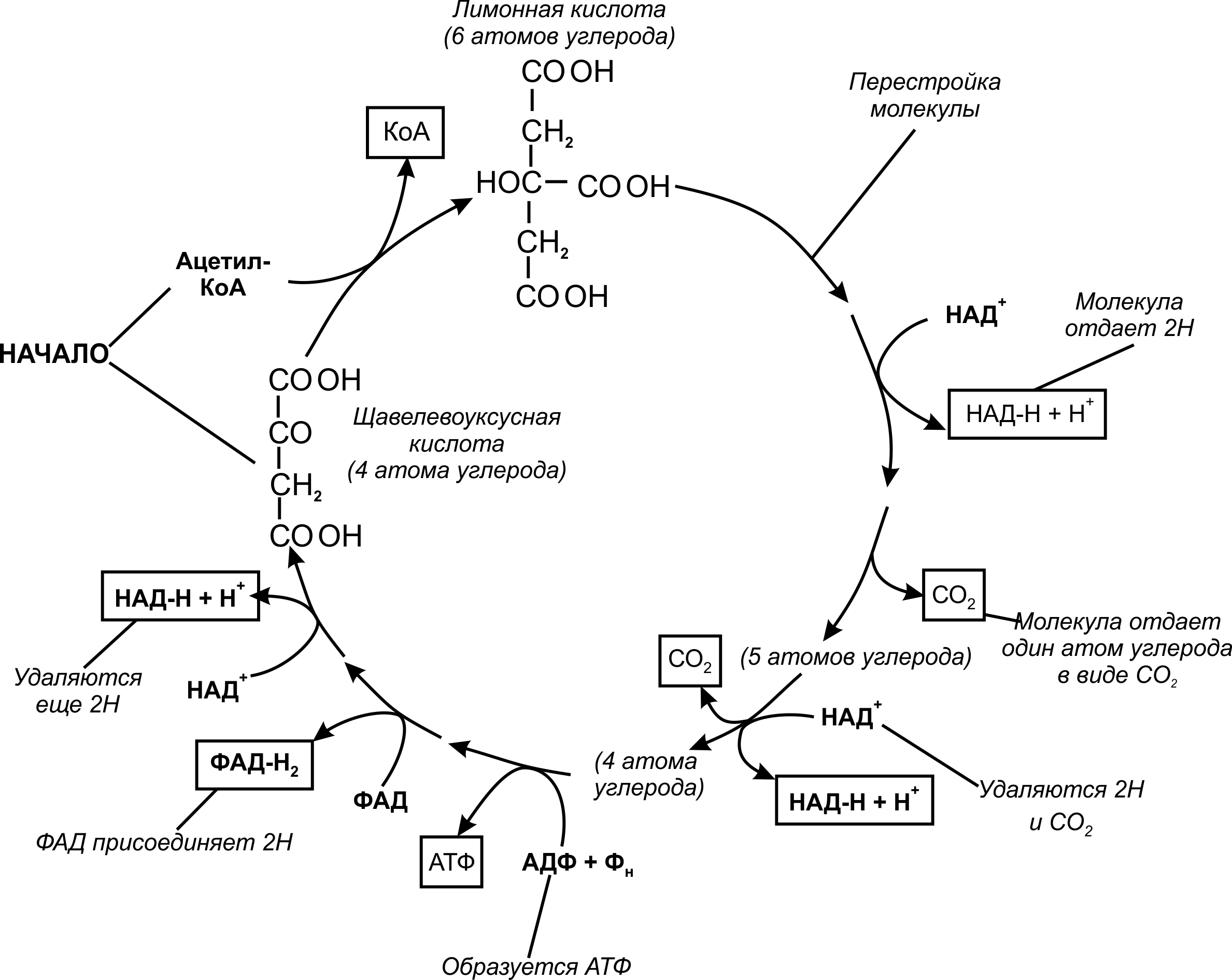 Следует запомнить: 1.  Выдыхаемый нами СО2 – побочный продукт. Каждая молекула пирувата, подвергающаяся описанным выше превращениям, отдает все три своих углеродных атома в виде СО2: одна молекула образуется в ходе превращения пирувата в ацетильную группу, а две другие – в цикле лимонной кислоты, 2.  Атомы  гидрогена отщепляются на разных этапах цикла лимонной кислоты и передаются  акцепторам электорнов,  НАД+  и ФАД, которые при этом превращаются соответственно в НАД, Н2 и ФАД, Н2.3. Одна молекула АТФ образуется непосредственно в каждом обороте цикла лимонной кислоты.4. Цикл лимонной кислоты можно описать следующим суммарным уравнением:Щавелевоуксусная кислота   +  Ацетил- КоА  +  АДФ + Фн  +  3НАД+         +  ФАД  →Щавелевоуксусная кислота   +  2 СО2  +  КоА  +  АТФ           +  3НАД, Н2  +  ФАД, Н2Сложные органические соединения Ферменты  Простые  органические соединенияБелки Протеазы Аминокислоты Жиры Липазы Высшие жирные кислоты , спирты Полисахариды Амилазы Моносахариды Нуклеиновые кислоты Нуклеазы Нуклеотиды Глюкоза Пировиноградная кислота   38АТФАцетилкофермент А   Дыхательная цепьПул водородаПотреблениеВыход1 молекула глюкозы2 молекулы пировиноградной кислоты 2 АТФ 4 АТФ4 АДФ2 АДФ2. НАД2. НАД. Н22ФН2 Н2О   КОФЕРМЕНТ                 А                            Н+                  ПИРУВАТ        СН3       С = О       С = О       О-      СН3       С = О    КОФЕРМЕНТ А          Н+                            Н+                  ПИРУВАТ        СН3       С = О       С = О       О-      СН3       С = О    КОФЕРМЕНТ А          Н+                            Н+                  ПИРУВАТ        СН3       С = О       С = О       О-       НАД+                            Н+                  ПИРУВАТ        СН3       С = О       С = О       О-СО2НАД. Н2Последовательности реакцийИсходные соединенияКонечные продуктыГликолизГлюкоза (С6)(НАД+)(АДФ, Фн)Пируват (С3)НАД · Н + Н+АТФПодготовка к циклу лимонной кислотыПируват (С3)(Ко-А)(НАД+)     СО2     Ацетил-КоА (С2)НАД · Н + Н+Цикл лимонной кислотыАцетил-КоА (С2)(АДФ, Фн)(НАД+)(ФАД)СО2АТФНАД · Н + Н+ ФАД · Н2                      Цепь переноса электроновНАД · Н + Н+ ФАД · Н2                      О2Н+ -резервуар → АТФН2ОВещества СоставВыход энергииВ какой форме запасаютсяУглеводыСН2О4 ккал/гГидратированной: поглощают много водыЖирыС, Н, О9 ккал/гГидрофобной: в виде концентри-рованных жировых капельБелкиС, Н, О,N, (S)~ 4 ккал/гНе запасаются